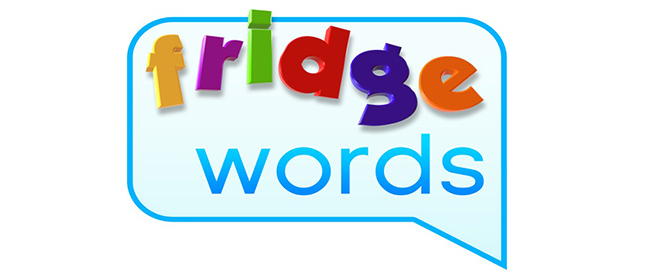 funnygohelphereIChallenge words: loyalofficercompanion 